SEMANA DEL 01 DE NOVIEMBRE AL 05 DE NOVIEMBRE DEL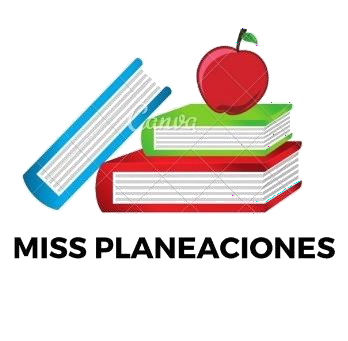 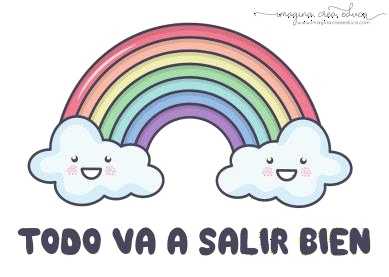 PLAN DE TRABAJOESCUELA PRIMARIA:   	SEGUNDO GRADO MAESTRO (A):  	Modalidad: ( ) presencial ( )virtualMISS PLANEACIONES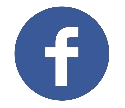 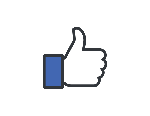 Si te gustan nuestras planeaciones regálanos un like en nuestra página de Facebook. https://www.facebook.com/Miss-Planeaciones-100780128994508/ANEXO #1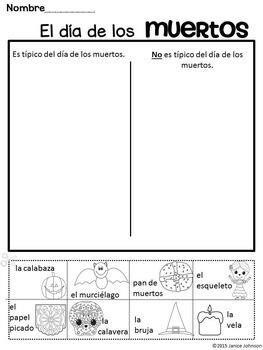 ASIGNATURAAPRENDIZAJEESPERADOACTIVIDADESIndicaciones del maestrosegún la nueva modalidadLUNESACTIVIDAD REFERENTE AL DIA DE MUERTOSPlatica con los miembros de tu hogar sobre la tradición que se celebra cada 2 de noviembre, dibuja en tu libreta y redacta¿Cómo celebran el día de muertos en tu familia?Realiza la siguiente actividad en el cuaderno. ANEXO #1ACTIVIDAD REFERENTE AL DIA DE MUERTOSPlatica con los miembros de tu hogar sobre la tradición que se celebra cada 2 de noviembre, dibuja en tu libreta y redacta¿Cómo celebran el día de muertos en tu familia?Realiza la siguiente actividad en el cuaderno. ANEXO #1ACTIVIDAD REFERENTE AL DIA DE MUERTOSPlatica con los miembros de tu hogar sobre la tradición que se celebra cada 2 de noviembre, dibuja en tu libreta y redacta¿Cómo celebran el día de muertos en tu familia?Realiza la siguiente actividad en el cuaderno. ANEXO #1ACTIVIDAD REFERENTE AL DIA DE MUERTOSPlatica con los miembros de tu hogar sobre la tradición que se celebra cada 2 de noviembre, dibuja en tu libreta y redacta¿Cómo celebran el día de muertos en tu familia?Realiza la siguiente actividad en el cuaderno. ANEXO #1ACTIVIDAD REFERENTE AL DIA DE MUERTOSPlatica con los miembros de tu hogar sobre la tradición que se celebra cada 2 de noviembre, dibuja en tu libreta y redacta¿Cómo celebran el día de muertos en tu familia?Realiza la siguiente actividad en el cuaderno. ANEXO #1ACTIVIDAD REFERENTE AL DIA DE MUERTOSPlatica con los miembros de tu hogar sobre la tradición que se celebra cada 2 de noviembre, dibuja en tu libreta y redacta¿Cómo celebran el día de muertos en tu familia?Realiza la siguiente actividad en el cuaderno. ANEXO #1ACTIVIDAD REFERENTE AL DIA DE MUERTOSPlatica con los miembros de tu hogar sobre la tradición que se celebra cada 2 de noviembre, dibuja en tu libreta y redacta¿Cómo celebran el día de muertos en tu familia?Realiza la siguiente actividad en el cuaderno. ANEXO #1ACTIVIDAD REFERENTE AL DIA DE MUERTOSPlatica con los miembros de tu hogar sobre la tradición que se celebra cada 2 de noviembre, dibuja en tu libreta y redacta¿Cómo celebran el día de muertos en tu familia?Realiza la siguiente actividad en el cuaderno. ANEXO #1ASIGNATURAAPRENDIZAJE ESPERADOACTIVIDADESIndicaciones del maestro según la nuevamodalidadMARTESSUSPENSIÓN DIA DE MUERTOSSUSPENSIÓN DIA DE MUERTOSSUSPENSIÓN DIA DE MUERTOSASIGNATURAAPRENDIZAJE ESPERADOACTIVIDADESIndicaciones del maestro según lanueva modalidadMIÉRCOLESConocimiento del medioDescribe costumbres, tradiciones, celebraciones y conmemoraciones del lugar donde vive y cómo han cambiado con elpaso del tiempo.Platicar con el alumno sobre las tradiciones que se celebran en México,¿Cuáles se celebran? ¿en qué fecha se celebran?Dibuja en tu cuaderno tu costumbre favorita de México y escribe por qué es tu favorita.Leer la página 36 de tu libro de conocimiento del medio.MIÉRCOLESLengua maternaEscucha con atención la lectura en voz alta que hace el profesor o alguno de sus compañeros.Identifica la trama, los personajes principales y algunas de sus características en los textos leídos.Realiza la siguiente actividad en tu cuaderno con la lectura que tú elijas del libro de lecturas.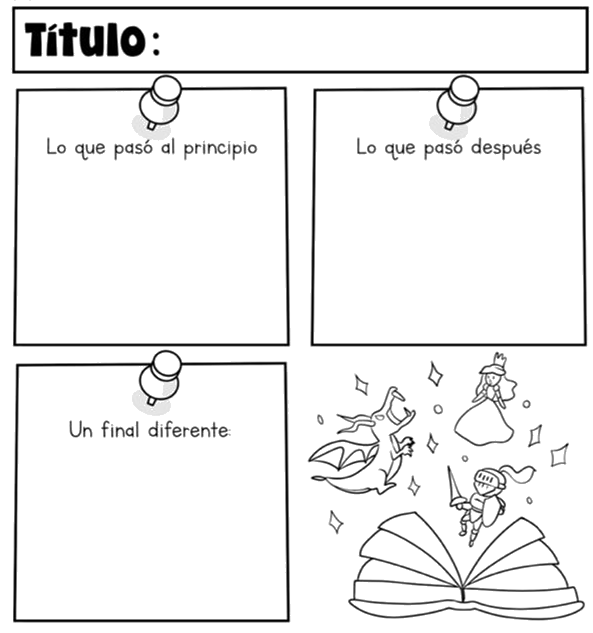 MatemáticasResuelve problemas de multiplicación con números naturales menores que 10.Resuelve los siguientes problemas en tu cuaderno:Carlos compró cinco panes, si cada uno le costó 6$, ¿cuánto dinero gastó?Rosario debe empacar 12 bolsas con 3 empanadas cada una, ¿cuántas empanadas va a necesitar?Resuelve el desafío de la página 39 y 40 de tu libro.Formación cívicaReconoce la satisfacción de necesidades básicas de salud, educación, alimentación yvivienda como parte desus derechos (2°).Investiga y responde en tu cuaderno:¿Qué es el derecho a una vivienda?¿Qué es el derecho a la educación?¿En dónde están escritos estos derechos?Lee la página 24 de tu libro de formación.ASIGNATURAAPRENDIZAJE ESPERADOACTIVIDADESIndicaciones del maestro según la nuevamodalidadJUEVESMatemáticasResuelve problemas de multiplicación con números naturales menores que 10.Completa la siguiente sucesión en tu cuaderno.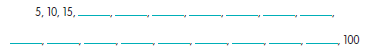 Realiza la actividad de la página 41 y 42 de tu libro de textoJUEVESConocimiento del medioDescribe costumbres, tradiciones, celebraciones y conmemoraciones del lugar donde vive y cómo han cambiado con elpaso del tiempoInvestiga una costumbre de otro país, que no celebremos en México, escribe un poco sobre ella y dibújala.Realiza la página 37 de tu libro de conocimiento.Lengua maternaComprende y respeta las regularidades del sistema de escritura de su lengua como son el uso de letras mayúsculas, dígrafos, diacríticos, entre otros posibles, aun cuando todavía presente algunas dificultades para hacerloEl siguiente texto tiene muchos errores ortográficos, escríbelo en tu cuaderno de forma correcta.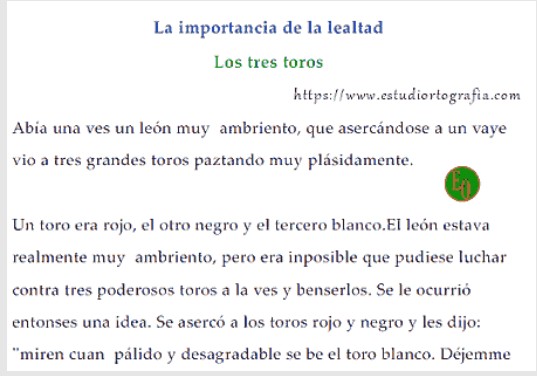 ASIGNATURAAPRENDIZAJE ESPERADOACTIVIDADESIndicaciones del maestro según la nuevamodalidadVIERNESMatemáticasResuelve problemas de multiplicación con números naturales menores que 10.Resolver el siguiente planteamiento: Si usaron 20 frijoles en total, poniendo 5 frijoles en cada vaso, ¿cuántos vasos usaron?, ¿cuántos vasos necesitan para poner sólo 2 en cada vaso?Realiza la página 43 de tu libro de matemáticasVIERNESConocimiento del medioDescribe costumbres, tradiciones, celebraciones y conmemoraciones del lugar donde vive y cómo han cambiado con el paso del tiempo.Escribe sobre la línea la fecha en que se celebra.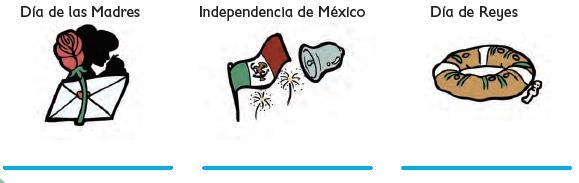 Realiza la actividad de la página 38 y 39 de tu libro de texto.Educación SocioemocionalPropone ideas a la maestra y a su familia de nuevas actividades que desearía llevar a cabo.Escribe en tu cuaderno qué harías en la siguiente situación:Los alumnos de 2-A están decidiendo que comerán en la posada escolar, algunos quieren pizza, otros hamburguesas, otros más tacos… la maestra no sabe qué hacer pues no quiere que los alumnos se enojen.¿Cómo resolverías esta situación?¿Qué les dirías a tus compañeros para que se respete la opción que gano?Vida saludableReconoce que la práctica de hábitos de higiene y limpieza reduce el riesgo de contraerenfermedades.Haz una lista de las acciones que puedan dañar tu sistema respiratorio y escribe una manera de evitarlas y cuidar lo que respiras.